Retroalimentación asignatura Lenguaje Verbal 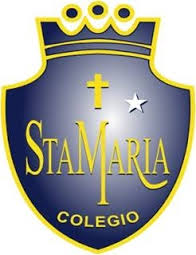 Kinder La presente retroalimentación tiene como objetivo fortalecer los contenidos trabajados en el power point de lenguaje verbal, subido a la página de nuestro establecimiento el día Lunes 27 de abril.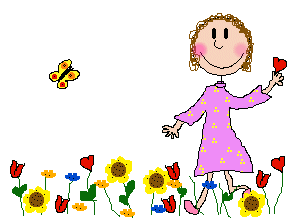 Ejercicios en progresión para la toma correcta del lápiz.Para la correcta toma del lápiz El niño deberá realizar los siguientes ejercicios para fortalecer el músculo del brazo durante 20 minutos diarios. Ejercicio de amplia progresiónDeberá entregar a su hijo/a una toalla para que pueda limpiar un ventanal o mesa (este movimiento debe ser circular utilizando el brazo de forma completa) es necesario repetir la acción 20 minutos diarios. Deberá pintar la mano de su hijo/a (palma y dedos) con tempera. Posteriormente en un papelógrafo o cartulina hacer un gran círculo. Es importante ir pintando la mano cada vez que sea necesario. Es necesario ejercitar los hombros con música de diverso ritmo (lento y rápido) así el niño /a tendrá dominancia de sus músculos. El movimiento deberá ser: hacia delante y hacia atrás, ambos al mismo tiempo. Finalmente deberá entregar un pincel y tempera para formar un círculo de amplia progresión dentro de un papelógrafo. Ejercicios de mediana progresión. Deberá poner sémola al interior de una bandeja. Su hijo /a tendrá que colocar sus manos con los dedos separados, luego deberá juntarlos. (es importante que sienta la sémola cubrir sus dedos y que haya dominancia y conciencia del abrir y juntar dedos) Hará entrega de una hoja de oficio a su hijo /a al ritmo de la música deberá arrugar el papel aplicando toda su fuerza palmar. Luego estirará el papel para luego repetir el ejercicio.Hará entrega a su hijo/a de un mortero pequeño para que en su interior coloque algún material blando (plasticina, tierra) su hijo deberá moler el material en su interior. Este ejercicio es fundamental para la prensión palmar. Se sugiere repetir 20 minutos diarios. 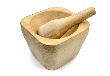 Deberá entregar a su hijo e hija un pote con tapa   su hijo deberá intentar abrir el pote utilizando el movimiento (circular de muñeca) este ejercicio deberá repetirse 20 minutos diarios.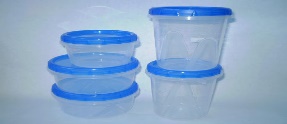 Es necesario que en esta etapa se mezclen todos los ejercicios de la semana 1 y semana 2. Ejercicios de pequeña progresión. Hacer entrega a su hijo/ a de plasticina con el fin de formar pequeñas pelotitas. Cada pelotita deberá ser manipulada por cada dedo. Deberá entregar a su hijo/a un lápiz, este lápiz deberá colocarlo en la parte  circular que muestra la imagen, entre los dedos pulgar e índice. Luego al ritmo de una canción su hijo /a deberá tocar el lápiz con todos sus dedos siguiendo el ritmo musical. 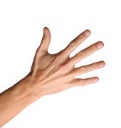 Al ritmo de la música su hijo levantará ambos dedos índices e imaginará tocar una maquina de escribir. Luego repetirá la acción con todos los dedos de la mano. Su hijo/a imaginará una montaña levantando el brazo derecho. Luego con los dedos de la mano izquierda avanzará al brazo derecho (simulando ser un oso). Es necesario repetir este ejercicio de forma lenta, luego de forma rápida. Hará entrega de un lápiz cera e invitará a su hijo /a, a graficar líneas rectas. Este ejercicio puede ser con variados colores. Es necesario que está hoja quede a la vista para evaluar la gráfica de los trazos durante las semanas que ha practicado el ejercicio. Ejercicios para potenciar el sonido inicial vocálico. La conciencia fonológica es una habilidad pre-lectora clave para aprender a leer en concreto, apoya el proceso de decodificación de una manera clara.1. Desarrollo esperado (con instrucción) Puede discriminar palabras largas y cortas (contar sílabas)
Puede aislar y manipular sílabas iniciales y finales.
Puede aislar y manipular el sonido inicial de una palabra.
Puede separar la pronunciación de los sonidos en palabras de dos o tres fonemas (ejemplo: PAN en [p][a][n]). Áreas de Trabajo Fonológico Escucha activa: Hay que entrenar nuestra capacidad de escuchar los sonidos. La conciencia fonológica hace referencia a la habilidad para notar/ manipular la construcción del lenguaje NO la significación es por ello que debemos también entrenar la habilidad para escuchar.Frases y palabras:  Notar que el lenguaje está formado por frases y que estas a su vez están formadas por unidades más pequeñas que son las palabras.Rimas: Es la primera sensibilidad hacia la musicalidad del lenguaje.Conciencia de sílaba: la habilidad para notar, analizar y modificar las distintas sílabas que conforman las palabras.Conciencia de fonema: el objetivo final de todo el trabajo en materia es aprender a descifrar los distintos fonemas que conforman las palabrasPosibles juegos para practicar en casaEn esta etapa trabajaremos Juegos tales como: Jugaremos al veo, veo ¿Qué palabra empieza con A …?Fonema Final. Jugaremos a las palabras encadenadas es decir un niño dice una palabra y el siguiente una que empieza por el fonema final etc.Principio del formulario